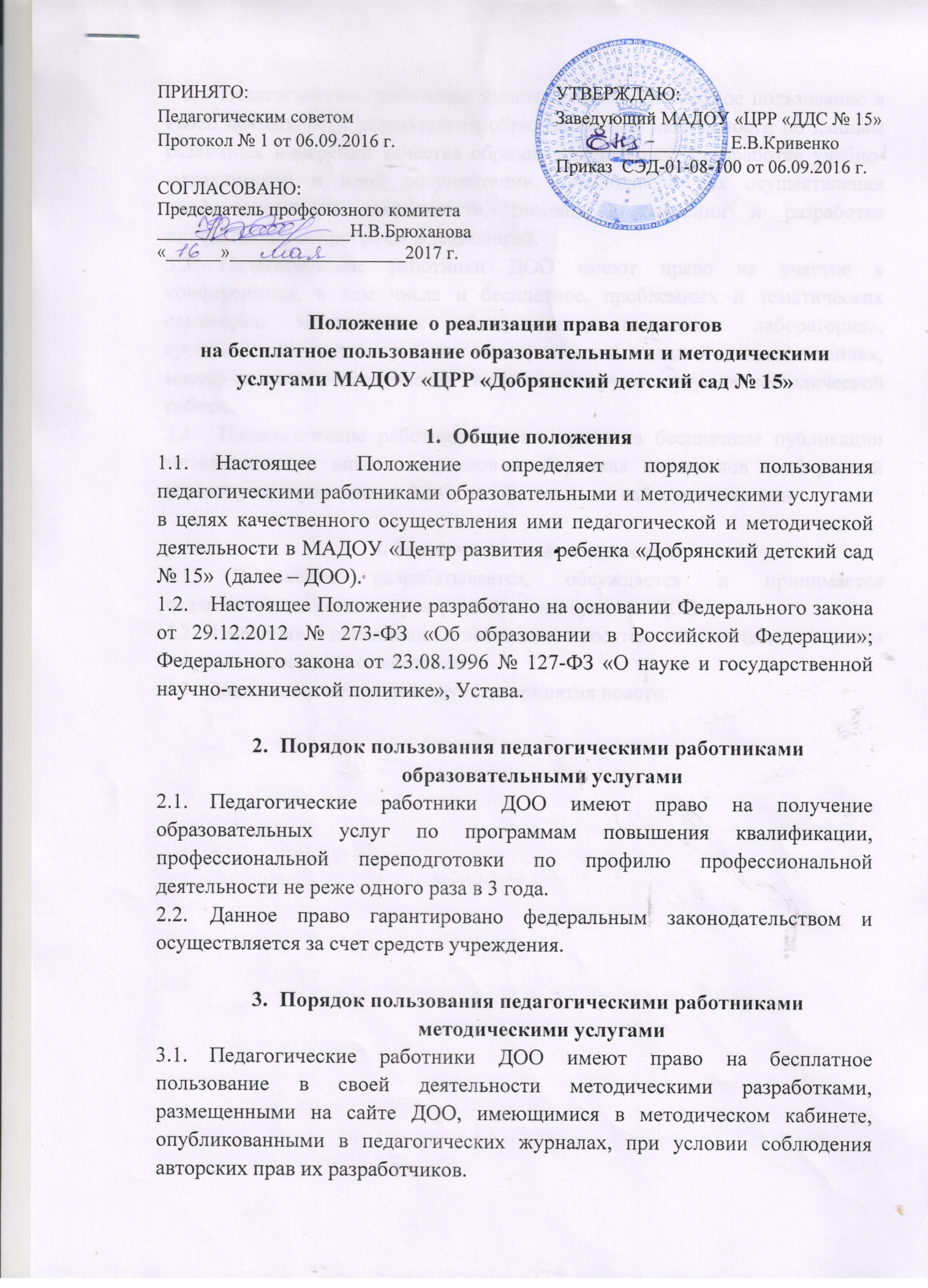 Педагогические работники имеют право на бесплатное пользование в своей деятельности результатами образовательной деятельности по данным различных измерений качества образования, помощь в разработке учебно-методической и иной документации, необходимой для осуществления профессиональной деятельности, помощь в освоении и разработке инновационных программ и технологий.Педагогические работники ДОО имеют право на участие в конференциях, в том числе и бесплатное, проблемных и тематических семинарах, методических объединениях, творческих лабораториях, групповых и индивидуальных консультациях, педагогических чтениях, мастер-классах, методических выставках, других формах методической работы.Педагогические работники имеют право на бесплатные публикации методических и иных материалов в сборниках материалов конференций (семинаров), проводимых ДОО, на официальном сайте организации.4. Заключительные положения4.1. Положение разрабатывается, обсуждается и принимается педагогическим советом, утверждается заведующим ДОО. 4.2. Изменения и дополнения в положение вносятся педагогическим советом и принимаются на его заседании.4.3.  Данное положение действует до принятия нового.